Anexo IV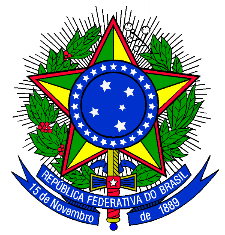 MINISTÉRIO DA EDUCAÇÃOSECRETARIA DE EDUCAÇÃO PROFISSIONAL E TECNOLÓGICAINSTITUTO FEDERAL DE EDUCAÇÃO, CIÊNCIA E TECNOLOGIA DO SUL DE MINAS GERAISFORMULÁRIO DE RECURSO1. IDENTIFICAÇÃO GERAL1.1 Título da Experiência:1.2 Linha Temática (conforme item 4 do edital - Quadro 1):(  )1 (  ) 2 (  ) 3 (  ) 4 (  ) 5 (  ) 62. DADOS DO(A) PROPONENTE2.1 Nome completo:2.2 Matrícula SIAPE:2.3 E-mail institucional:2.4 Lotação:2.5 Vínculo funcional:3. RECURSODescrever o seu pedido de recurso:Local/UF, xx de xx de 2020.Nome e assinatura do proponente do relato